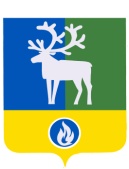 СЕЛЬСКОЕ ПОСЕЛЕНИЕ ПОЛНОВАТБЕЛОЯРСКИЙ РАЙОНХАНТЫ-МАНСИЙСКИЙ АВТОНОМНЫЙ ОКРУГ – ЮГРААДМИНИСТРАЦИЯ СЕЛЬСКОГО ПОСЕЛЕНИЯ ПОЛНОВАТПОСТАНОВЛЕНИЕот 14 июня 2017 года                                                                                                          № 60 О создании муниципальной комиссии по обследованию жилых помещений инвалидов и общего имущества в многоквартирных домах, входящих в состав муниципального жилищного фонда сельского поселения Полноват, в которых проживают инвалидыВ  соответствии со статьями 12 и 15 Жилищного Кодекса Российской Федерации, постановлением Правительства Российской Федерации от 09 июля 2016 года                     № 649 «О мерах по приспособлению жилых помещений и общего имущества в многоквартирном доме с учетом потребностей инвалидов», приказом Департамента социального развития  Ханты-Мансийского автономного округа – Югры от 26 апреля 2017 года № 06-нп «О порядке создания и работы межведомственной комиссии Ханты-Мансийского автономного округа – Югры и муниципальных комиссий по обследованию жилых помещений инвалидов и общего имущества в многоквартирных домах, в которых проживают инвалиды, в целях их приспособления с учетом потребностей инвалидов и обеспечения условий их доступности для инвалидов», в целях оценки приспособления жилых помещений инвалидов и общего имущества в многоквартирных домах, входящих в состав муниципального жилищного фонда сельского поселения Полноват, в которых проживают инвалиды с учетом особенностей ограничения жизнедеятельности и обеспечения условий доступности для инвалидов, а также оценки возможности их приспособления  с учетом потребностей инвалидов в зависимости от  особенностей ограничения жизнедеятельности, обусловленных инвалидностью лиц, проживающих в таком помещении,  п о с т а н о в л я ю:1. Создать муниципальную комиссию по обследованию жилых помещений инвалидов и общего имущества в многоквартирных домах, входящих в состав муниципального жилищного фонда сельского поселения Полноват, в которых проживают инвалиды.  2. Утвердить состав муниципальной комиссии по обследованию жилых помещений инвалидов и общего имущества в многоквартирных домах, входящих в состав муниципального жилищного фонда сельского поселения Полноват, в которых проживают инвалиды, согласно приложению 1 к настоящему постановлению.3. Определить сектор муниципального хозяйства администрации сельского поселения Полноват уполномоченным органом по организационно-техническому обеспечению деятельности комиссии по обследованию жилых помещений инвалидов и общего имущества в многоквартирных домах, входящих в состав муниципального жилищного фонда сельского поселения Полноват, в которых проживают инвалиды.4. Утвердить План мероприятий по приспособлению жилых помещений инвалидов и общего имущества в многоквартирных домах, входящих в состав муниципального жилищного фонда сельского поселения Полноват, в которых проживают инвалиды, с учетом потребностей инвалидов и обеспечения условий их доступности для инвалидов, согласно приложению 2 к настоящему постановлению.5. Опубликовать настоящее постановление в бюллетене «Официальный вестник сельского поселения Полноват».6. Настоящее постановление вступает в силу после его официального опубликования.7. Контроль за выполнением постановления оставляю за собой.Глава сельского поселения Полноват                                                                   Л.А. МакееваПРИЛОЖЕНИЕ 1 к постановлению администрации сельского поселения Полноватот 14 июня 2017 года № 60 С О С Т А Вмуниципальной комиссии по обследованию жилых помещений инвалидов и общего имущества в многоквартирных домах, входящих в состав муниципального жилищного фонда сельского поселения Полноват, в которых проживают инвалидыПРИЛОЖЕНИЕ 2к постановлению администрации сельского поселения Полноватот 14 июня 2017 года № 60П Л А Н   М Е Р О П Р И Я Т И Йпо приспособлению жилых помещений инвалидов и общего имущества в многоквартирных домах, входящих в состав муниципального жилищного фонда сельского поселения Полноват, в которых проживают инвалиды, с учетом потребностей инвалидов и обеспечения условий их доступности для инвалидов___________________________________________________________________________________№ п/пНаименование мероприятияСроки проведения1. Организационные мероприятия1. Организационные мероприятия1. Организационные мероприятия1.1Создание муниципальной комиссии по обследованию жилых помещений инвалидов и общего имущества в многоквартирных домах, входящих в состав муниципального жилищного фонда сельского поселения Полноват, в которых проживают инвалиды, в целях их приспособления с учетом потребностей инвалидов и обеспечения условий их доступности для инвалидов (далее – Комиссия)июнь 2017 года1.2Подготовка списка жилых помещений, входящих в состав муниципального жилищного фонда сельского поселения Полноват, в которых проживают инвалиды (далее – жилых помещений инвалидов), по категориям, предусмотренных постановлением Правительства РФ от 9 июля 2016 № 649 «О мерах по приспособлению жилых помещений и общего имущества в многоквартирном доме с учетом потребностей инвалидов»июнь 2017 года1.3Составление графика обследования жилых помещений инвалидов и общего имущества  в многоквартирных домах, в которых проживают инвалидыиюнь 2017 года2. Мероприятия по обследованию жилых помещений инвалидов2. Мероприятия по обследованию жилых помещений инвалидов2. Мероприятия по обследованию жилых помещений инвалидов2.1Запрос документов о характеристиках жилого помещения инвалида, общего имущества в многоквартирном доме, в котором проживает инвалид (технический паспорт (технический план), кадастровый паспорт, о признании гражданина инвалидом (выписка из акта медико-социальной экспертизы гражданина, признанного инвалидом, индивидуальный план реабилитации или абилитации инвалида) и их рассмотрениеиюль2017 года2.2Произведение визуального, технического осмотра жилого помещения инвалида, общего имущества в многоквартирном доме, в котором проживает инвалидиюль2017 года2.3Оценка необходимости и возможности приспособления жилого помещения инвалида и общего имущества в многоквартирном доме, в котором проживает инвалид, с учетом потребностей инвалида и обеспечения условий их доступности для инвалидав течение10 днейсо дня окончания обследования2.4Подготовка акта обследования жилого помещения инвалида и общего имущества в многоквартирном доме, в котором проживает инвалид,  в целях их приспособления с учетом потребностей инвалида и обеспечения условий их доступности для инвалидав течение10 днейсо дня окончания обследования